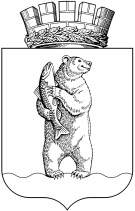 Администрациягородского округа АнадырьПОСТАНОВЛЕНИЕОт 27.01.2022                                                                                                  № 32В соответствии с абзацами вторым и четвертым пункта 1 статьи 78.1 Бюджетного кодекса Российской Федерации и Общими требованиями к нормативным правовым актам и муниципальным правовым актам, устанавливающим порядок определения объема и условия предоставления бюджетным и автономным учреждениям субсидии на иные цели, утвержденными Постановлением Правительства Российской Федерации от 22 февраля 2020 года № 203,ПОСТАНОВЛЯЮ:1. Утвердить порядок определения объема и условий предоставления муниципальным бюджетным образовательным учреждениям городского округа Анадырь субсидии на иные цели, в целях выплаты денежной компенсации за наем (поднаем) жилых помещений специалистам муниципальных образовательных организаций, согласно приложению 1 к настоящему постановлению.2. Настоящее постановление разместить на официальном информационно-правовом ресурсе городского округа Анадырь                 www.novomariinsk.ru. 3. Настоящее постановление вступает в силу с момента подписания.4. Контроль за исполнением настоящего постановления возложить на Управление по социальной политике Администрации городского округа Анадырь (Мартынюк Е.Г.). Глава Администрации                                                                       Л.А.НиколаевПриложение №1 к Постановлению Администрации  городского округа Анадырь от 27.01.2022 №32Порядок определения объема и условий предоставления субсидии муниципальным бюджетным и автономным образовательным учреждениям городского округа Анадырь на иные цели, в целях выплаты денежной компенсации за наем (поднаем) жилых помещений специалистам муниципальных образовательных организаций 1. Общие положения1.1. Настоящий Порядок (далее – Порядок) устанавливает порядок определения объема и условия предоставления субсидии из бюджета городского округа Анадырь муниципальным бюджетным и автономным образовательным учреждениям городского округа Анадырь (далее – Учреждение) на выплату денежной компенсации за наем (поднаем) жилых помещений специалистам муниципальных образовательных организаций.1.2. Субсидия на иные цели, в целях выплаты денежной компенсации за наем (поднаем) жилых помещений специалистам муниципальных образовательных организаций городского округа Анадырь (далее -  субсидия) предоставляется в рамках реализации мероприятия «Субсидии на выплату специалистам муниципальных образовательных организаций денежной компенсации за наем (поднаем) жилых помещений» Подпрограммы «Развитие образования на территории городского округа Анадырь» Муниципальной программы «Развитие образования и молодежная политика на территории городского округа Анадырь на 2020-2025 годы», утвержденной Постановлением Администрации городского округа Анадырь от 25 декабря 2019 года №1125.1.3. Субсидия имеет заявительный характер и предоставляется муниципальным бюджетным и автономным образовательным учреждениям городского округа Анадырь в целях выплаты денежной компенсации за наем (поднаем) жилых помещений специалистам муниципальных образовательных организаций.Право на получение указанной ежемесячной выплаты имеют специалисты, не имеющие жилого помещения (квартиры), расположенного на территории городского округа Анадырь, на праве собственности либо по договору социального найма, и заключившие договор найма (поднайма) жилого помещения с физическим или юридическим лицом.Под специалистами муниципальных образовательных организаций в настоящем Положении понимаются педагогические работники, руководители, заместители руководителей, руководители структурных подразделений и их заместители, должности которых указаны в Приказе Министерства здравоохранения и социального развития Российской Федерации от 26 августа 2010 года № 761н «Об утверждении Единого квалификационного справочника должностей руководителей, специалистов и служащих, раздел «Квалификационные характеристики должностей работников образования».1.4. Главным распорядителем средств бюджета городского округа Анадырь, осуществляющим предоставление субсидии, до которого в соответствии с бюджетным законодательством Российской Федерации как получателю бюджетных средств доведены лимиты бюджетных обязательств на предоставление субсидии на соответствующий финансовый год, является Управление по социальной политике Администрации городского округа Анадырь (далее – Учредитель).Предоставление субсидии осуществляется в пределах бюджетных ассигнований, предусмотренных в бюджете городского округа Анадырь на соответствующий финансовый год.2. Условия и порядок предоставления субсидии2.1. Для заключения соглашения о предоставлении субсидии на иные цели, в целях  выплаты денежной компенсации за наем (поднаем) жилых помещений специалистам муниципальных образовательных организаций (далее – Соглашение), Учреждение представляет Учредителю следующие документы на бумажном носителе или в электронном виде по телекоммуникационным каналам связи с применением электронной подписи, по почте, факсимильной связью, электронной почтой, при условии дальнейшего предоставления данных документов, оформленных в установленном порядке, на бумажном носителе в течение 3 (трех) рабочих дней с момента отправления факсимильных или электронных копий:1) заявление (по форме согласно Приложению №1 к настоящему Порядку), подписанное руководителем Учреждения, заверенное печатью Учреждения, на получение субсидии;2) пояснительную записку в произвольной форме, содержащую обоснование необходимости предоставления бюджетных средств на цели, установленные в соответствии с пунктом 1.2 настоящего Порядка, включая расчет-обоснование суммы субсидии и информацию о количестве физических лиц (реестр получателей), являющихся получателями выплаты денежной компенсации за наем (поднаем) жилых помещений;3) сформированные пакеты документов от специалистов, которые являются получателями выплаты компенсации за наем (поднаем) жилых помещений (указанные документы предоставляются в Управление по социальной политике Администрации городского округа Анадырь единожды):а) заявление специалиста на получение ежемесячной выплаты компенсации (Приложение №2 к настоящему Порядку);б) копия паспорта специалиста на получение ежемесячной выплаты компенсации;в) копия трудового договора, заверенная работодателем (Учреждением);г) выписка из Приказа о приеме на работу, заверенная работодателем (Учреждением);д) договор найма (поднайма) жилья;е) справки с места работы членов семьи о том, что выплата компенсации за наем (поднаем) жилого помещения, указанного в договоре найма (поднайма), предоставленного специалистом, им не производилась;ж) выписка из ЕГРН об отсутствии в собственности получателя выплаты денежной компенсации за наем (поднаем) жилых помещений и членов его семьи жилых помещений, расположенных на территории городского округа Анадырь;4) справку налогового органа об отсутствии у Учреждения неисполненной обязанности по уплате налогов, сборов, страховых взносов, пеней, штрафов, процентов, подлежащих уплате в соответствии с законодательством Российской Федерации о налогах и сборах, по состоянию на дату подачи заявки на предоставление субсидии.Датой предоставления указанных в данном пункте документов считается дата регистрации их в надлежаще оформленном бумажном виде Учредителем в журнале регистрации входящих документов.2.2. Представленные согласно пункту 2.1 настоящего Порядка документы:1) не должны содержать подчистки либо приписки, зачеркнутые слова, а также серьезные исправления, не позволяющие однозначно истолковать содержание документа;2) подписываются руководителем Учреждения (уполномоченным им лицом) и заверяются печатью Учреждения.2.3. Учредитель в течение 5 (пяти) рабочих дней со дня предоставления документов, указанных в пункте 2.1 настоящего Порядка, рассматривает их и:1) при отсутствии оснований для отказа в предоставлении субсидии, указанных в пункте 2.4 настоящего Порядка, принимает решение о предоставлении субсидии и заключении Соглашения о предоставлении субсидии;2) при наличии оснований для отказа в предоставлении субсидии, указанных в пункте 2.4 настоящего Порядка, принимает решение об отказе в предоставлении субсидии и направляет Учреждению письменное уведомление о принятом решении в течение 3 (трех) рабочих дней с момента принятия такого решения с обоснованием причины отказа.Решение о предоставлении (об отказе в предоставлении) субсидии оформляется правовым актом (распоряжением или приказом Учредителя), копия которого направляется Учреждению по электронной почте в течение 3 (трех) рабочих дней с момента подписания указанного правового акта.2.4. Основаниями для отказа в предоставлении Учреждению субсидии являются:1) несоответствие представленных Учреждением документов требованиям, указанным в пункте 2.2 настоящего Порядка, и (или) непредставление (представление не в полном объеме) документов, указанных в пункте 2.1 настоящего Порядка;2) недостоверность информации, содержащейся в документах, представленных Учреждением;3) несоответствие Учреждения требованиям, указанным в пункте 2.10 настоящего Порядка.2.5. В случае отказа в предоставлении субсидии по основаниям, указанным в пункте 2.4 настоящего Порядка, Учреждение вправе повторно представить Учредителю документы, предусмотренные пунктом 2.1 настоящего Порядка, в течение 5 (пяти) рабочих дней с момента получения решения об отказе,  при условии устранения замечаний, явившихся основанием для него.Рассмотрение повторно представленных документов осуществляется в порядке, установленном пунктом 2.3 настоящего Порядка.2.6. Размер субсидии определяется в отношении каждого получателя субсидии по формуле:R= Z x (Di.  / Dcум),где:R - размер субсидии предоставляемый Учреждению (руб.);Z - объем средств в бюджете городского округа Анадырь, предусмотренных на мероприятие (руб.);Di – объем потребности i - го  получателя, подавшего заявку (руб.); Dcум – суммарный объем потребности всех получателей, подавших заявки (руб.);Размер субсидии рассчитывается получателем по формуле:Di = (V×F×M), где:V - количество получателей выплаты (чел.);F - средний размер выплат на каждого получателя (руб.), но не свыше 25 000 (двадцати пяти тысяч) рублей 00 копеек;M – количество месяцев, в которых предполагается осуществление выплат (в соответствующем финансовом году).Размер субсидии рассчитывается в рублях с округлением до одного знака после запятой.2.7. Субсидия предоставляется в соответствии с Соглашением о предоставлении субсидии по типовой форме, установленной Управлением финансов, экономики и имущественных отношений Администрации городского округа Анадырь.2.8. Учредитель в течение 3 (трех) рабочих дней со дня принятия решения о предоставлении субсидии направляет для подписания Учреждению на бумажном носителе посредством почтовой связи или вручает лично подписанные и скрепленные печатью со своей стороны 3 (три) экземпляра проекта Соглашения.Учреждение в течение 3 (трех) рабочих дней со дня получения Соглашения представляет один экземпляр Соглашения, заверенный подписью руководителя и печатью, Учредителю, а второй передает руководителю муниципального казенного учреждения «Централизованная бухгалтерия учреждений образования городского округа Анадырь».В случае отказа Учреждения от подписания Соглашения в установленный настоящим пунктом срок, Учредитель в течение 3 (трех) рабочих дней после истечения этого срока принимает решение об отказе в предоставлении субсидии и направляет Учреждению письменное уведомление о принятом решении в течение 3 (трех) рабочих дней с момента принятия такого решения на бумажном носителе или в электронном виде по телекоммуникационным каналам связи с применением электронной подписи, по почте, факсимильной связью. Также Учреждению направляется копия правового акта, которым оформляется Решение об отказе, в течение 3 (трех) рабочих дней с момента принятия последнего.2.9. Внесение изменений в Соглашение или его расторжение осуществляется путем заключения дополнительных соглашений.Дополнительное соглашение к Соглашению, в том числе дополнительное соглашение о расторжении соглашения, заключается в соответствии с пунктами 2.7, 2.8 настоящего Порядка.2.10. Требования, которым должно соответствовать Учреждение на дату подачи заявки на предоставление субсидии:1) отсутствие у Учреждения неисполненной обязанности по уплате налогов, сборов, страховых взносов, пеней, штрафов, процентов, подлежащих уплате в соответствии с законодательством Российской Федерации о налогах и сборах;2) отсутствие у Учреждения просроченной задолженности по возврату в  бюджет городского округа Анадырь субсидий, бюджетных инвестиций, предоставленных, в том числе, в соответствии с иными правовыми актами, и иная просроченная задолженность перед бюджетом городского округа Анадырь, за исключением случаев предоставления субсидии на осуществление мероприятий по реорганизации или ликвидации Учреждения, предотвращение аварийной (чрезвычайной) ситуации, ликвидацию последствий и осуществление восстановительных работ в случае наступления аварийной (чрезвычайной) ситуации, погашение задолженности по судебным актам, вступившим в законную силу, исполнительным документам, а также иных случаев, установленных федеральными законами, нормативными правовыми актами Правительства Российской Федерации, Правительства Чукотского автономного округа, муниципальными правовыми актами Администрации городского округа Анадырь.Учредитель проводит проверку соблюдения Учреждением требований, указанных в настоящем пункте путем сверки с данными бухгалтерской квартальной отчетности по форме 0503769 «Сведения по дебиторской и кредиторской задолженности учреждения» за квартал, предшествующий кварталу предоставления субсидии.2.11. Перечисление субсидии осуществляется Учредителем ежемесячно на основании заявки (заявок) Учреждения и оригиналов документов, подтверждающих оплату по договору найма (поднайма), от специалистов, исходя из потребности в субсидии не позднее 10 числа месяца, следующего за месяцем обращения специалистов, на счет Учреждения, открытый в кредитной организации, или лицевой счет автономного Учреждения, открытый в Управлении Федерального казначейства по Чукотскому автономному округу.Документы, подтверждающие оплату по договору найма, специалисты предоставляют Учредителю не позднее 25 числа месяца, за который производится оплата.2.12. Результат предоставления субсидии Учреждению не устанавливается по основаниям, предусмотренным пунктом 5 Постановления Правительства Российской Федерации от 22 февраля 2020 года № 203 «Об общих требованиях к нормативным правовым актам и муниципальным правовым актам, устанавливающим порядок определения объема и условия предоставления бюджетным и автономным учреждениям субсидий на иные цели».3. Требования к отчетности3.1. Учреждения представляют Учредителю отчет об осуществлении расходов, источником финансового обеспечения которых является субсидия, в срок до 15 числа месяца, следующего за отчетным кварталом, по форме согласно Приложению №3 к настоящему Порядку.3.2. Учредитель вправе устанавливать в Соглашении дополнительные формы представления Учреждением отчетности и сроки их представления.3.3. Учреждение представляет отчетность, указанную в настоящем разделе, на бумажном носителе непосредственно Учредителю либо направляет ее в адрес Учредителя почтовым отправлением с одновременным направлением в электронном виде на адрес электронной почты.4. Порядок осуществления контроля за соблюдением целей, условий и порядка предоставления субсидии и ответственность за их несоблюдение4.1. Учредитель и уполномоченный орган муниципального финансового контроля в пределах своих полномочий осуществляют обязательную проверку соблюдения целей и условий предоставления Учреждению субсидии.При невыполнении и (или) нарушении условий, установленных Соглашением о предоставлении субсидии, перечисление субсидии по решению Учредителя приостанавливается до устранения нарушений.4.2. В случае выявленного по результатам проверок, проведенных Учредителем и (или) уполномоченным органом муниципального финансового контроля, несоблюдения Учреждением целей и условий, установленных при предоставлении субсидии:Учредитель в течение 5 (пяти) рабочих дней со дня установления факта нарушения вручает уполномоченному лицу Учреждения (под расписку о получении) требование о возврате в полном объеме полученной субсидии в бюджет городского округа Анадырь в течение 30 (тридцати) рабочих дней со дня направления соответствующего требования;уполномоченный орган муниципального финансового контроля направляет Учреждению представление и (или) предписание в установленном порядке.4.3. Учреждение в течение 30 (тридцати) рабочих дней со дня получения требования Учредителя обязано вернуть в бюджет городского округа Анадырь субсидию, использованную с нарушением целей и условий предоставления субсидии.4.4. Не использованные в текущем финансовом году остатки субсидии, предоставленной Учреждению, подлежат возврату в бюджет городского округа Анадырь до начала очередного финансового года.Указанные в абзаце первом настоящего пункта остатки субсидии могут использоваться Учреждением в очередном финансовом году при наличии потребности в направлении на те же цели в соответствии с решением Учредителя, принимаемым в форме правового акта (распоряжения или приказа Учредителя), по согласованию с Управлением финансов, экономики и имущественных отношений Администрации городского округа Анадырь4.5. Учреждение несет ответственность за достоверность данных, предоставляемых Учредителю об использовании субсидии, а также за целевое использование средств субсидии в соответствии с действующим законодательством Российской Федерации.Приложение №1к Порядку определения объема и условий предоставления субсидии муниципальным бюджетным и автономным образовательным учреждениям городского округа Анадырь на иные цели, в целях выплаты денежной компенсации за наем (поднаем) жилых помещений специалистам муниципальных образовательных организацийЗАЯВЛЕНИЕо предоставлении субсидии муниципальным бюджетным и автономным образовательным учреждениям городского округа Анадырь на иные цели, в целях выплаты денежной компенсации за наем (поднаем) жилых помещений специалистам муниципальных образовательных организаций В соответствии с Порядком определения объема и условия предоставления субсидии муниципальным бюджетным и автономным образовательным учреждениям городского округа Анадырь на иные цели, в целях выплаты денежной компенсации за наем (поднаем) жилых помещений специалистам муниципальных образовательных организаций, утвержденным Постановлением Администрации городского округа Анадырь от _______________ №________________________________________________________________________                           (полное наименование учреждения)  просит предоставить субсидию на выплату денежной компенсации за наем (поднаем) жилых помещений специалистам муниципальных образовательных организаций городского округа Анадырь в размере_________________________________________________________________.                                              (сумма цифрами и прописью)Руководитель:    ________________ /__________________/                                              (подпись)                (расшифровка)Дата  ____________ 20___ г.Приложение №2к Порядку определения объема и условий предоставления субсидии муниципальным бюджетным и автономным образовательным учреждениям городского округа Анадырь на иные цели, в целях выплаты денежной компенсации за наем (поднаем) жилых помещений специалистам муниципальных образовательных организацийРуководителю  __________________________________(наименование Учреждения)от____________________________________(ФИО, должность, учреждение)проживающего(ей) по адресу:Чукотский автономный округ, г. Анадырь,ул. _______________, д.__ , кв.___ЗАЯВЛЕНИЕ Я, __________________________________, паспорт: серия____№______                   (ФИО полностью, год рождения) выдан _________________________________________ «___»___________ г.  код подразделения _____, прошу предоставить мне денежную компенсацию за наем (поднаем) жилого помещения, расположенного по адресу: _________________________________________, оплачиваемого мной в соответствии с Договором найма жилого помещения №__ от «__» ______ г.Прошу перечислять мне выплату на расчетный счет: ____________________________________________________.К заявлению прилагаю следующие документы:1. копию паспорта (стр.№ ________);2. копию трудового договора, заверенную работодателем (Учреждением);3. выписку из Приказа о приеме на работу, заверенную работодателем (Учреждением);4. договора найма (поднайма) жилья;5. справки с места работы членов семьи о том, что выплата компенсации за наем (поднаем) жилого помещения, указанного в договоре найма (поднайма), предоставленного специалистом, им не производилась6. выписку из ЕГРН об отсутствии в собственности специалиста и членов его семьи жилых помещений, расположенных на территории городского округа Анадырь.Дата:                                                              Подпись:«____»_____________ г.                      _______________/________________/                                                                                     (подпись)         (расшифровка подписи)Конт. телефон: рабочий____________, мобильный ______________________Приложение №3к Порядку определения объема и условий предоставления субсидии муниципальным бюджетным и автономным образовательным учреждениям городского округа Анадырь на иные цели, в целях выплаты денежной компенсации за наем (поднаем) жилых помещений специалистам муниципальных образовательных организацийОТЧЕТоб осуществлении расходов, источником финансовогообеспечения которых является субсидия на выплату денежной компенсации за наем (поднаем) жилых помещений специалистам муниципальных образовательных организаций  ____________________________________________________________(наименование учреждения)по состоянию на "___" ____________ 20___ г.О порядке определения объема и условий предоставления субсидии муниципальным бюджетным и автономным образовательным учреждениям городского округа Анадырь на иные цели, в целях выплаты денежной компенсации за наем (поднаем) жилых помещений специалистам муниципальных образовательных организаций Наименование субсидииКод классификации расходов бюджетовКод целевой субсидииРазрешенный к использованию остаток субсидии на иные цели прошлых лет (руб.)Предусмотрено соглашением (с учетом уточнений) (руб.)Предусмотрено соглашением (с учетом уточнений) (руб.)Фактически профинансировано (нарастающим итогом с начала текущего финансового года) (руб.)Исполнено (кассовые расходы) нарастающим итогом с начала текущего финансового года (руб.)Остатки неиспользованных средств (на конец отчетного периода)Примечание (указать причину неосвоения средств)Примечание (указать причину неосвоения средств)12345567899Итого:Итого:Итого:Руководитель Учреждения:Руководитель Учреждения:Руководитель Учреждения:Руководитель Учреждения:Руководитель Учреждения:_______________ /________________/_______________ /________________/_______________ /________________/_______________ /________________/_______________ /________________/Исполнитель:Исполнитель:Исполнитель:Исполнитель:Исполнитель:_______________/________________/   тел.Дата: ____________20__ г._______________/________________/   тел.Дата: ____________20__ г._______________/________________/   тел.Дата: ____________20__ г._______________/________________/   тел.Дата: ____________20__ г._______________/________________/   тел.Дата: ____________20__ г.